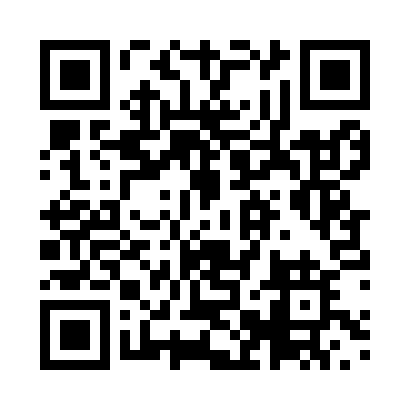 Prayer times for Zoula, CameroonWed 1 May 2024 - Fri 31 May 2024High Latitude Method: NonePrayer Calculation Method: Muslim World LeagueAsar Calculation Method: ShafiPrayer times provided by https://www.salahtimes.comDateDayFajrSunriseDhuhrAsrMaghribIsha1Wed4:465:5812:043:236:097:172Thu4:465:5812:033:246:097:173Fri4:465:5712:033:246:097:174Sat4:455:5712:033:246:097:175Sun4:455:5712:033:246:097:176Mon4:455:5712:033:246:097:177Tue4:455:5712:033:256:097:178Wed4:445:5712:033:256:097:179Thu4:445:5712:033:256:097:1710Fri4:445:5712:033:256:097:1711Sat4:445:5612:033:256:097:1812Sun4:445:5612:033:266:097:1813Mon4:445:5612:033:266:097:1814Tue4:435:5612:033:266:097:1815Wed4:435:5612:033:266:097:1816Thu4:435:5612:033:266:107:1817Fri4:435:5612:033:276:107:1918Sat4:435:5612:033:276:107:1919Sun4:435:5612:033:276:107:1920Mon4:435:5612:033:276:107:1921Tue4:435:5612:033:286:107:1922Wed4:435:5612:033:286:107:2023Thu4:425:5612:033:286:107:2024Fri4:425:5612:033:286:107:2025Sat4:425:5612:033:286:117:2026Sun4:425:5712:043:296:117:2027Mon4:425:5712:043:296:117:2128Tue4:425:5712:043:296:117:2129Wed4:425:5712:043:296:117:2130Thu4:425:5712:043:306:117:2131Fri4:425:5712:043:306:117:22